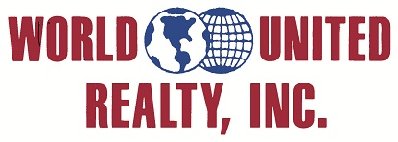 WE BRING PEOPLE TOGETHERFOR ALL YOUR REAL ESTATE NEEDS8158 Route 11 Cicero, NY 13039Office Phone: (315) 699-2676Buyer’s Checklist: Things to consider when choosing your ideal home. Determine your ideal location. What does your future home need to be close to? _______________________________________________Get preapproved by either a mortgage broker or financial institution. What is your price range? __________________________________Make a list of things your house will be required to have. _______________________________________________________What style of home are you hoping to find, and which are out of the question? _______________________________________________Are features such as an attic or basement are necessary? _________Decide what type of environment you want to live in. ______________Are you looking for a house that comes with appliances, or will you be bringing your own? ________________________________________Do you mind doing some work on the house, or would you prefer it to be move-in ready? ___________________________________________Don't forget to consider any time restraints. _____________________Realize that the more specific your requests are, the longer it will take to find exactly what you are looking for.Broker: Kurt Wossner          Broker Associate: Jerilee Stevens        Licensed Salesperson: Meleta Snell